エントリーシートApplication Form個人情報Personal Details学歴（学歴は高校入学から記入してください。交換留学含む。）Academic Background (Please write all details following high school enrollment, including exchange study.）アルバイト/インターンシップPart-Time Jobs/Internship Experiences職歴（正社員のみ）※アルバイト/インターンシップは上記欄に記入ください。Full-Time Work Experience (Part-Time Jobs/Internships belong in the above.)資格・免許Credentials/Qualifications　質問項目QuestionnaireファーストネームFirst NameミドルネームMiddle NameラストネームLast NamePhoto 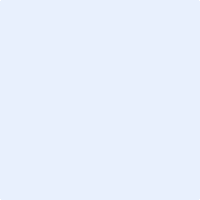 ひらがな記入Please write in HiraganaPhoto 英語表記　※パスポート同様Please write in English as appears on your passportPhoto 生年月日Date of Birth Photo 性別GenderPhoto 電話番号TelE-mail故郷の住所Permanent Address現住所Present Address入学/編入～卒業Admission/Transfer Date~Graduation Date学位Degree学校名Name of Institute専攻Major成績GPA入学/編入～卒業Admission/Transfer Date~Graduation Date学位Degree学校名Name of Institute専攻Major成績GPA入学/編入～卒業Admission/Transfer Date~Graduation Date学位Degree学校名Name of Institute専攻Major成績GPA開始～終了Start Date~Finish Date会社名Company職位Position職務Responsibility開始～終了Start Date~Finish Date会社名Company職位Position職位Position職務Responsibility開始～終了Start Date~Finish Date会社名Company職位Position職務Responsibility開始～終了Start Date~Finish Date会社名Company職位Position職務Responsibility開始～終了Start Date~Finish Date会社名Company職位Position職務Responsibility取得年月Date of Issue資格・免許Name of Credential/Qualificationスポーツ・趣味・特技について記入してください。Please write in English or Japanese about your hobbies and interests. (i.e., sports, etc.)学生時代に一番頑張ったことと自分の強み・弱みについて記入してください。What is the hardest thing you ever had to work for during your student life? Please also write in English or Japanese about your strengths and weaknesses.志望動機と入社後の目標・夢について記入してください。Please answer the following questions in English or Japanese. Why did you apply for our company? What would you like to achieve if you work at our company?